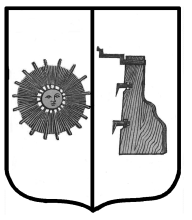        Российская Федерация       Новгородская область     Боровичский районСОВЕТ ДЕПУТАТОВ ПРОГРЕССКОГО СЕЛЬСКОГО ПОСЕЛЕНИЯР Е Ш Е Н И Е                                                     16.03.2021 № 45                                                       п. ПрогрессОб утверждении отчёта о работе Администрации Прогресского сельского поселения за 2020 год	Совет депутатов Прогресского сельского поселения РЕШИЛ:	1.Утвердить прилагаемый отчёт о работе Администрации Прогресского сельского поселения.	2.Признать работу Администрации Прогресского сельского поселения удовлетворительной.	3.Опубликовать решение в бюллетене «Официальный вестник Прогресского сельского поселения» и разместить на официальном сайте администрации сельского поселения.         Председатель Совета депутатов                                А.В. СеменовУтверждён                                                                                                                                    решением Совета депутатов                                                                                                Прогресского сельского поселения                                                                       от 16.03.2021 № 45  ОТЧЁТАдминистрации  Прогресского сельского поселения за  2020 годУважаемые жители Прогресского сельского поселения!	В соответствии с Уставом Прогресского сельского поселения представляю вашему вниманию отчет о результатах деятельности Администрации Прогресского сельского поселения в 2020 году, который позволит вам оценить достигнутые результаты и определить основные задачи на 2021 год.	Нужно отметить, исполнение поставленных задач в 2020 году происходило в условиях пандемии, год был не из легких и сложнее предыдущего.
	Администрация Прогресского сельского поселения осуществляет свою деятельность в соответствии с Конституцией РФ, Федеральным законом от 06.10.2003 №131 «Об общих принципах организации местного самоуправления в Российской Федерации», Уставом Прогресского сельское поселения. 	Цель администрации сельского поселения — исполнение всех возложенных на администрацию полномочий в рамках имеющихся финансовых возможностей.
	Выполнение всех поставленных задач осуществляет  коллектив работников администрации сельского поселения – это  глава, 4 муниципальных служащих, 2 служащих, специалист ВУС, 1 технический работник.	Территория  Прогресского сельского поселения остается в прежних границах. На  территории сельского поселения 29  населенных пунктов, из них 2 посёлка и 27 деревень.  	Общая  площадь сельского поселения   - 18300 га.	Численность населения по состоянию на 1 января  2020 года составляла 2388 человек, на 1 января 2021 года   составила  2409 человек.	Администрацией сельского поселения  за 2020 год издано 109 постановлений, 71 распоряжение по основной деятельности, 104 распоряжения по личному составу. 	В 2020 году администрацией сельского поселения предоставлялось 16 муниципальных услуг.  В  администрации сельского поселения  работал специалист Многофункционального центра по оказанию государственных  и муниципальных услуг. Прием посетителей осуществлялся, в основном,   по предварительной записи в связи с неблагоприятной эпидемиологической обстановкой. 	В 2020 году в администрацию сельского поселения поступило  85 обращений о предоставлении муниципальных услуг, что на 12% больше, чем в 2019 году. Из общего количества оказанных услуг  48% составила услуга по присвоению изменению и аннулированию адресов – 41 обращение, 21% -  услуга по предоставлению выписки из похозяйственной книги – 18 обращений, 13% - услуга по выдаче архивных справок и выписок -11 обращений,  13%  - услуга по предоставлению разрешения на осуществление земляных работ  - 11 обращений (по сравнению с 2019 годом количество  обращений по предоставлению данной услуги увеличилось на 27%).	Также имели место обращения  по вопросам ремонта дорожной сети, спиливания аварийных деревьев, уличного освещения отлове собак без владельцев. Всего в 2020 году поступило  37 обращений. 	Администрацией сельского поселения совершено 4 нотариальных действия на общую сумму 750 рублей (в  2019 году  совершено 6 нотариальных действий на сумму 1050 рублей).	Администрацией сельского поселения разработано 109 проектов постановлений, подготовлено и представлено с Совет  депутатов на рассмотрение  43 проекта решений.	В области  нормотворческой деятельности администрация сельского поселения работала под  контролем  Боровичской  межрайонной  прокуратуры. За 2020 год  направлено 30 проектов постановлений, 11 проектов  решений. Администрацией сельского поселения  ежемесячно представлялись  нормативные акты в Боровичскую межрайонную прокуратуру, также нормативные правовые   акты   направлялись   в ГОКУ «Центр муниципальной правовой информации» в г. В. Новгород, размещались на сайте сельского поселения,  публиковались в  бюллетене «Официальный вестник Прогресского сельского поселения».  Бюллетень «Официальный вестник Прогресского сельского поселения», размещался  на  официальном сайте администрации сельского поселения  в сети Интернет в разделе «Газета». 	В 2020 году количество  выпусков  бюллетеня составило 35 номеров, что по сравнению с 2019 годом больше на 9 номеров.	В 2020 году на территории сельского осуществляли  деятельность 9 крестьянских (фермерских) хозяйств, более 40 частных и индивидуальных предприятий. Количество КФХ и индивидуальных предприятий  практически осталось  прежним, несмотря на неблагоприятную обстановку, связанную с пандемией.	На территории п. Прогресс осуществляли деятельность детский сад,  почтовое отделение, Дом культуры, библиотека, ГОБУЗ «Центр общей врачебной (семейной) практики Прогресс».ФИНАНСОВОЕ ОБЕСПЕЧЕНИЕ СЕЛЬСКОГО ПОСЕЛЕНИЯ	Одним из главных вопросов местного значения поселения является формирование, утверждение, исполнение бюджета поселения и контроль за его исполнением, так как реализация  полномочий органов местного самоуправления в полной мере зависит от обеспеченности финансами.	В бюджет  поселения за 2020 год поступило   доходов  от  всех источников – 9 231 955,33  руб., при плане 9 275 223 руб.  и это составило 99,5 % к плану:  	Дотации на выравнивание бюджетной обеспеченности – 4 228 900 руб.	Субвенция на воинский учёт                                            -    223 440  руб.            Субсидии сельским поселениям на формирование         -  1 235 000 руб.            муниципальных дорожных фондов	Собственные доходы составили 3 140 732,33  руб.  при плане 3 184 000 руб.; и это составляет 98,6% к плану.  В   2020 году собственные доходы по сравнению с 2019 годом увеличились на 2,89 %, или  на 88 329,94 руб.	Из чего состоят доходы:	Налог на доходы физических лиц   64 369,13 руб.	Налог на имущество физ. лиц         1 253 790,70 руб.	Земельный налог                               1 163 758,47 руб.  	Государственная пошлина               750  руб.	Единый сельхозналог                        2 882,80 руб.	Акцизы на топливо                            655 181,23  руб.	Основными составляющими доходов бюджета составляют налог на имущество физических  лиц, земельный налог, акцизы на топливо.                                                               ДОРОГИ МЕСТНОГО ЗНАЧЕНИЯ	Дорожный фонд в 2020 году составил 2 406 658,14 рублей (субсидия из областного бюджета – 1 235 000  руб., что составляет 51,1% дорожного фонда Прогресского поселения;  акцизы и софинансирование областной субсидии  - 655 175,14 руб., средства Резервного фонда Правительства Российской Федерации  - 338 983 руб. и остаток с 2019 года – 177 500 руб.).	В течение 2019 года проводился  мониторинг износа дорог в Прогресском сельском поселении. По результатам обследования дороги, которые требовали  срочного ремонта, администрацией сельского поселения были включены в план ремонта дорог на 2020 год. Администрация сельского поселения представила  план   в   Совет депутатов сельского поселения. Ввиду  отсутствия замечаний и предложений план ремонта дорог на 2020 год был утвержден Советом депутатов. 	На     2020   год   было   запланировано    произвести ремонт    дорог в п. Прогресс  по ул. Зелёной протяжённостью 221,9 м,  по ул. Строителей протяженностью 56,2 м, по ул. Гагарина протяженностью 10,7 м; в рамках зимнего содержания  производить посыпку и расчистку дорог в населенных пунктах, в рамках  летнего содержания     -      подсыпку и грейдирование   дороги в д. Деревцово,  установить дорожные знаки населенного пункта д. Деревцово  и заменить старые в п. Прогресс.	На все выше перечисленные мероприятия запланированы средства дорожного фонда в размере 2 146 200 рублей.	Фактически в 2020  году выполнены следующие мероприятия и затрачены денежные средства в следующих суммах: 	1.Проведен   аукцион   по ремонту   дорог   в п. Прогресс: ( ул.Зелёная   протяжен-ностью 221,9 м, ул. Строителей  - 56,2 м, ул. Гагарина (магазин «Магнит») картами -  92,3 м, ул. Гагарина (у котельной) картами  - 10,7 м)     на сумму 1 343 459,00 руб. (из них: субсидия 1 235 000 руб., софинансирование 65 000 руб., собственных средств 43 459,00 руб.)	2. В   рамках   зимнего    содержания    дорог сельского поселения израсходовано 230 250,00 руб.	3. В   рамках летнего  содержания произведены подсыпка и грейдирование дорог в д. Деревцово, д. Алёшино, д. Спасское, д. Жаворонково и в д. Тини    (ул. Заречная  и   ул. Новая), расчистка   дорожного    полотна    в п. Прогресс за домом № 17 по ул. Гагарина и ямочный ремонт асфальтобетонного покрытия в п. Прогресс по ул. Зелёной, ул. Шоссейной и ул. Гагарина на сумму 716 422,46 руб.	4.Установлены  дорожные знаки   «населённый   пункт  д. Деревцово»  и   новые знаки  «остановка запрещена» в п. Прогресс по ул. Гагарина на сумму 27636,00 рублей.	5. Проведена проверка смет для аукциона на ремонт дорог,  израсходовано   10900,00 руб. Нужно отметить, что с  2017 года проверка смет на ремонт дорог в Региональном центре ценообразования обязательная процедура, так как расходуются средства регионального дорожного фонда (субсидия) и  во избежание  нецелевого и необоснованного использования средств дорожного фонда необходимо компетентное мнение и рецензия (заключение), подтверждающее правильность запланированных затрат на проведение дорожных работ. Составление смет также платная услуга, причём оказывать её могут только сертифицированные организации. Стоимость услуги составляет 2% от стоимости планируемых работ.	6. Произведен ремонт автобусной остановки в п. Прогресс по улице Гагарина (поликарбонатный лист и крепёж), израсходовано   2 450,00 руб.	7. Приобретен измерительный прибор  (курвиметр), израсходовано   3 880,00 руб.	Всего израсходовано 2 334 997,46 руб., остаток денежных средств на  01.01.2021 составил  71 660,68 руб.	К сожалению, количество дорог, не отвечающих всем требованиям, в Прогресском сельском поселении с каждым годом растёт, так как возможности бюджета не  позволяют в полном объёме отремонтировать те участки дорог, износ которых составляет больше 30%. Общая протяжённость всех дорог составляет 19 км из них асфальтобетонное покрытие – около 8 км . При недостаточном финансировании и растущих ценах на ремонт дорог нет возможности привести дорожное полотно в нормативное состояние на всех требующих ремонта участках дорог.           Итого в 2020 году в области дорожной деятельности затрачено 2 334 997,46 руб., что на 630 892, 33 руб. больше, чем в 2019 году.ОРГАНИЗАЦИЯ БЛАГОУСТРОЙСТВА, ОЗЕЛЕНЕНИЯ, СБОРА И ВЫВОЗА БЫТОВЫХ ОТХОДОВ И МУСОРА	Ежегодно администрацией сельского поселения проводятся  мероприятия по благоустройству, уборке и озеленению территории сельского поселения. 	В 2020 году сбор и вывоз бытового мусора из жилой зоны осуществлялся специализированной организацией ООО «Спецтранс», являющейся региональным оператором.  	Одной из больших проблем в нашем поселении  остаются   несанкционированные свалки. Администрация сельского поселения в рамках выделенных денежных средств  организует их ликвидацию. 	В 2020 году  были ликвидированы несанкционированные свалки  в районе гаражей, по ул. Строителей (у контейнерной площадки)  в п. Прогресс,  у д. Каменник. На эти цели было израсходовано 130 000 рублей. 	Одной из причин образования несанкционированных свалок за  границами населенных пунктов  является близость расположения сельского поселения   к границам территории города Боровичи, с территории которого в весенний период бытовой мусор вывозится на территорию сельского поселения. Второй причиной является  низкий уровень  культуры в сфере обращения с твердыми коммунальными отходами. 	Администрация сельского поселения ведёт работу по спиливанию аварийных деревьев и вырубке кустарника. В 2020 году  спилено и вывезено 11 аварийных  деревьев, на эти работы затрачено 108 000 руб.           На весенне-летний период по договору гражданско-правового характера  было принято два человека, которые выполняли работы по окашиванию травы и вырубке кустарников, уборке мусора. Работы выполнены  на общую  сумму  125 628 руб. 21 коп. (47 379,78 руб.  на   окашивание травы и вырубку кустарников, 78 248,43 руб. на уборку мусора).	На окашивание борщевика потрачено 16100 рублей, в 3 раза больше, чем в 2019 году. 	Большие заросли борщевика имеются в д.Тини, п.Раздолье, на землях сельхоз-назначения вдоль дороги на ПМК.  	Обращаем ваше внимание на изменения в областном законе от 01.06.2016 №914-ОЗ «Об административных правонарушениях». Данный закон дополнен статьей 3-12 «Непроведение мероприятий по удалению борщевика Сосновского с земельных участков», согласно которой правообладатели земельных участков за непроведение  мероприятий по удалению  борщевика Сосновского будут привлечены к административной ответственности в виде штрафа в размере от 2 до 5 тыс. рублей    для граждан   и от 150 тысяч рублей до 1 миллиона рублей для юридических лиц.	Если говорить о  придомовых территориях, то благодаря неравнодушным жителям и старостам многоквартирных домов, придомовые территории находятся в надлежащем состоянии.  ЖИЛИЩНО-КОММУНАЛЬНОЕ ХОЗЯЙСТВО	С 2015 года полномочия по тепло-, газо-, водоснабжению и водоотведению являются полномочиями муниципального района. Содержание и  обслуживание муниципального жилищного фонда  - также полномочие муниципального района.	 На территории поселения 38 многоквартирных домов.  Управляющая компания – ООО  «ЖЭУ»,   которая   занимается   вопросами   содержания   жилого      фонда  (МКД п. Прогресс) в технически исправном состоянии.  До сих пор не решена проблема с обслуживанием МКД по ул. Строителей д.№8, д.№12, д.№14.	Не решена проблема и  с газификацией ул. Мира  в д. Тини. УЛИЧНОЕ ОСВЕЩЕНИЕ	На   уличное    освещение   по   населённым   пунктам   в   2020   году    израсходовано 1 625 039 руб.51 коп., закуплены материалы на сумму 98 738 руб. 79 коп.  	На обслуживание источников уличного освещения затраты составили   269 060 руб.СОЗДАНИЕ УСЛОВИЙ ДЛЯ ОРГАНИЗАЦИИ ДОСУГА, ОБЕСПЕЧЕНИЕ ЖИТЕЛЕЙ УСЛУГАМИ ОРГАНИЗАЦИЙ КУЛЬТУРЫ, СПОРТА, УЧАСТИЯ В СОХРАНЕНИИ, ВОЗРОЖДЕНИИ И РАЗВИТИИ НАРОДНЫХ ХУДОЖЕСТВЕННЫХ ПРОМЫСЛОВ	 На территории сельского поселения имеются Дом культуры,  библиотека.	 Администрацией  сельского поселения совместно с Домом культуры   проведены  следующие мероприятия: День 8 марта, День пожилых людей, День матери, празднование Нового года. Свои коррективы в проведение культурных мероприятий внесла ситуация с эпидемиологической обстановкой. Не все праздничные даты отмечались в обычном формате (проведение концерта).	В 2020 году на проведение культурных мероприятий  администрацией сельского поселения Дому культуры выделены денежные средства в сумме 14 тыс. руб. ОБЕСПЕЧЕНИЕ ПОЖАРНОЙ БЕЗОПАСНОСТИВсе работы на территории сельского поселения осуществлялись  в соответствии с разработанным Планом мероприятий по пожарной безопасности.В населенных пунктах проведено 13 общих собраний граждан с обсуждением вопросов пожарной безопасности. Осуществлялся инструктаж по мерам пожарной безопасности населения в деревнях сельского поселения под роспись, с выдачей памяток. Подготовлены и опубликованы материалы на противопожарную тематику на официальном сайте администрации и в бюллетене «Официальный вестник Прогресского сельского поселения». Пожарные водоемы имеются в населенных пунктах с числом жителей более 50 человек: в  д. Алешино, д. Тини, п. Прогресс. Обустроен новый пожарный водоем в деревне Алешино (на данные цели затрачено 11000 рублей). Углублены и расчищены уже имеющиеся водоемы в деревне Алешино.В зимний период производилась расчистка подъездных путей к пожарным водоемам в населенных пунктах по мере необходимости, в летний период производилось окашивание, частичная чистка пожарных водоемов и вырубка кустарника. Осуществлялся контроль за наличием установленных в населенных пунктах звуковых сигналов, светоотражающих указателей «Стрелка», «Пожарный водоем».Весной и осенью 2020 года проведены беседы с собственниками  жилых домов по очистке придомовых и прилегающих территорий от сухой травы, бытового мусора, распространены памятки  о необходимости соблюдения мер пожарной безопасности.   В  2020 году  на территории сельского поселения пожаров в жилом секторе произошло 3 пожара. Сгорел жилой дом в д. Башево,  два жилых дома в д. Шестниково. В домах собственники не проживали в течение нескольких лет.	  Весной 2020 года работниками Администрации неоднократно осуществлялись выезды по факту горения сухой травы вблизи  д. Тини.	К сожалению, не все граждане осознают последствия поджога сухой растительности.СОЗДАНИЕ       УСЛОВИЙ    ДЛЯ ОБЩЕСТВЕННОГО ПОРЯДКА 	Работа Администрации сельского поселения по обеспечению общественного порядка осуществлялась  посредством  взаимодействия с правоохранительными органами.  Совместно со  специалистом БКЦСО проведено 5  рейдов в  семьи, относящиеся к «категории риска». Проведены  беседы с родителями об ответственности за воспитание детей, необходимости контроля за ними. Администрация сельского поселения принимала участие в операции «Подросток» (с 15 мая по 1 октября).РАБОТА С НАСЕЛЕНИЕМ	Численность населения  сельского поселения   на 1 января 2021 по данным органов  статистики составила  2409 человек.	Работа Администрации сельского поселения осуществлялась в соответствии с годовым планом. Проведено 13 собраний граждан по населённым пунктам.          		Торговое обслуживание населения отдалённых деревень осуществляется  автолавками, которые выезжают в деревни по графику с необходимым набором продуктов. Жалоб  от жителей деревень на работу автолавок  в администрацию сельского поселения за прошлый год не поступало. 	В сельском поселении создан и работает Совет ветеранов, председателем  которого является Демьянова Валентина Васильевна.  	К сожалению, жители проявляют низкую активность в создании ТОСов, участии в ППМИ (проекты поддержки местных инициатив), которые способствовали бы решению  проблем  благоустройства придомовых территорий и населенных пунктов. ВОИНСКИЙ УЧЕТ      	Администрация сельского поселения проводит работу по воинскому учету граждан, пребывающих в запасе и с молодежью призывного возраста. Работа проводилась согласно плану, утвержденному главой сельского поселения и согласованному военным комиссаром г. Боровичи, Боровичского, Мошенского и Хвойнинского районов Новгородской области.	Всего на первичном воинском учете в 2020 году состояли:	- граждане, подлежащие призыву на военную службу,-  17 человек,	- 15 офицеров запаса,	- 539 прапорщиков, мичманов, сержантов, старшин, солдат и      матросов  запаса.       Ежемесячно представлялись   в военный  комиссариат  г. Боровичи, Боровичского, Мошенского и Хвойнинского  районов Новгородской  области сведения  о количественном  составе граждан, состоящих  на  воинском учете  и    именные  списки граждан, у которых  произошли изменения  в учетных  данных, снятых  с воинского учета  и принятых  на воинский  учет.  Движение  учитываемых  граждан в 2020 году составило 56 человек. Из них убыло 36 человек, в том числе  с достижением предельного возраста пребывания в запасе за 2020 год сняты с воинского учета 23 человека  ( это мужчины  1970 и женщины 1975 года рождения), прибыло  20 человек, в том числе 1 человек, уволенный из Вооруженных Сил Российской Федерации.        Представлялись  в военный  комиссариат  г. Боровичи, Боровичского, Мошенского и Хвойнинского   районов Новгородской  области  до 1 октября  списки  юношей   15-ти и 16-ти летнего возраста, а  до 1–го ноября  списки юношей, подлежащих первоначальной постановке на воинский учет  в следующем году.	В 2020 году первоначальной постановке на воинский учет поставлено  12 человек, на 4 человека больше, чем в 2019 году.  В 2021 году в  военном  комиссариате  г.Боровичи, Боровичского, Мошенского и Хвойнинского  районов Новгородской     области  на первоначальный воинский учет  будет поставлено  10  юношей.	  Анализируя итоги прошедшего года, необходимо признать, что   мы пытаемся  решать многие вопросы вместе с вами, жителями сельского поселения, но есть проблемы, которые нельзя решить сиюминутно, например, построить дорогу. У нас активный, работоспособный депутатский корпус и специалисты администрации. И если  каждый из нас сделает немного хорошего, внесет свой посильный вклад в развитие поселения,  всем нам станет жить лучше и комфортнее.